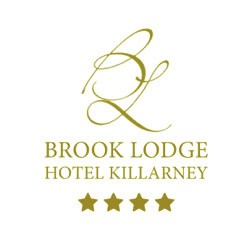 Room Service MenuBacon & Cheese Stuffed Potato Skins with Sour Cream & House Salad (1,9)€5.50Freshly prepared Soup of the day with a Crusty Roll/Gluten Free Bread (1,2)€4.50Panko Breaded Calamari Rings with a Sweet Chili & Lemongrass sauce (2,4,7,10)€8.50Grilled Chicken & Caesar Salad Wrap (1,3,4,5,9,10)€9.95Baked Herb-crusted Goats Cheese served with Baby Leaves and a Beetroot & Balsamic Salsa (1,9)€8.50Oak Smoked Salmon on homemade Brown  Bread with Chive Cream Cheese (1,3,4,9,10)€8.50Spicy Chicken Wings with a BBQ and Bourbon Dip (2,4,9,10)€7.95Available 10.00-22.00Food Allergen Reference Numbers:1.Dairy 2.Celery 3.Fish 4.Gluten 5.Sulfides 6.Crustaceans 7.Mulluscs 8.Egg 9.Mustard 10.Soya 11.Nuts